Инструкция по выполнению заданий по учебной дисциплине «ЛИТЕРАТУРА»                          Понедельник 15.11.202128 группа ОПОП «Повар, кондитер» ( 2 часа)  Для выполнения задания вы должны зайти в систему дистанционного обучения (СДО)  Артинского агропромышленного техникума.  (ПУТЬ/ http://aat-arti.ru/   главная страница, вкладка , ввести логин и пароль, далее вкладка «Мои курсы», курс  «Русская литература  20 в.)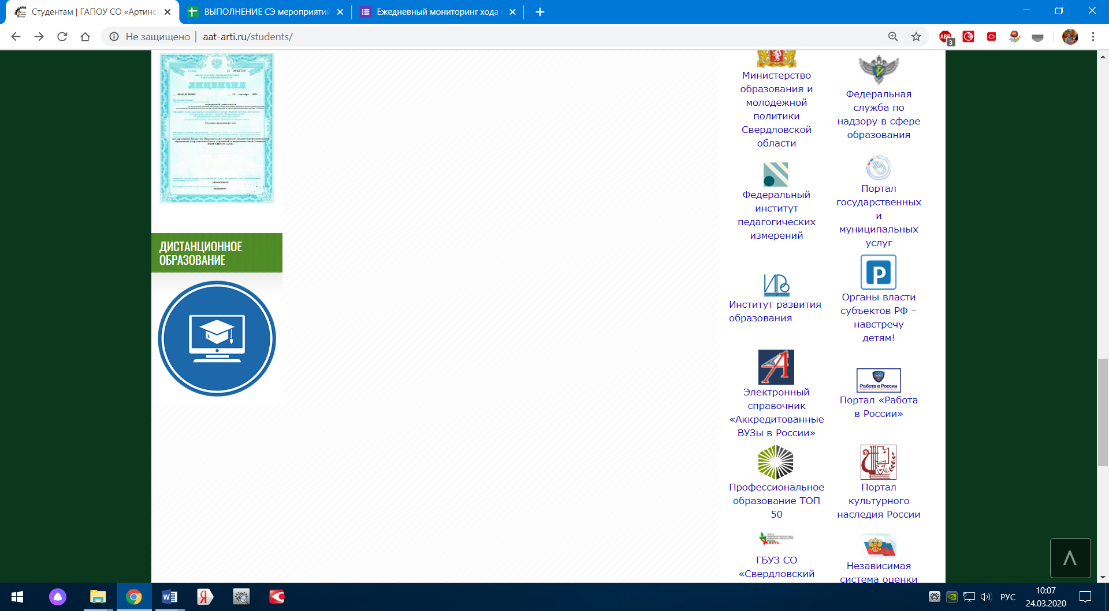 Задания в СДО:Тема 4.3. Александр Куприн -  познакомиться с информационным ресурсомАлександр Куприн (учебник) – прочитать страницы из учебникаТест по биографии А. Куприна (онлайн) – выполнить -  (на оценку)Прочитать повесть Куприна «Гранатовый браслет»За выполнение заданий на понедельник 15.11.21 вы должны получить 1оценку, если до среды 17.11.21 г.  не будет выполнено задание, в журнал будет выставлена неудовлетворительная оценка.